Publicado en  el 28/10/2016 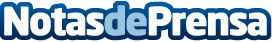 El abandono escolar temprano registra una bajada del 1,2% en un añoEsta tasa ha logrado superar de nuevo el récord de mínimos. Ahora la tasa de abandono escolar temprano se encuentra en el 19,4%Datos de contacto:Nota de prensa publicada en: https://www.notasdeprensa.es/el-abandono-escolar-temprano-registra-una Categorias: Nacional Educación Sociedad http://www.notasdeprensa.es